Stap 1: DoelgroepMijn doelgroep is experts. Dit betekent dat ik vooral tekst en weinig afbeeldingen ga gebruiken. Stap 2: Welke informatie wil je overbrengen?Onderwerpen:		Band van de velg halen			Bandenlichters		De band repareren			Plakken		De band er weer op krijgenDe inhoud van de onderwerpen:Er moet geschreven worden hoe de band van de velg af gehaald wordt. Ook met welk gereedschap dit gedaan moet worden. Vervolgens moet het gaatje gevonden en dichtgemaakt worden. Ook hier is uitleg voor nodig. Ten slotte moet er uitgelegd worden hoe de band weer op de velg gedaan kan worden en wat je als laatste moet doen om weer te kunnen fietsen.Stap 3: Verzamel/maak de (ruwe) informatieDe band moet eerst van de velg af gehaald worden. Dit zal gedaan worden door de bandelichters te gebruiken. Je zult er 3 nodig hebben. Deze zitten meestal alle 3 in één setje. De band van de velg los maken.Steek alle drie de bandenlichters tussen je velg en de band. Gebruik hiervoor de platte, iet wat puntige kant. Zorg ervoor dat er ongeveer 2 spaakafstanden tussen elke bandenlichters zitten. Haal vervolgens de achterste eruit en steek deze 2 spaakafstanden vanaf de voorste bandenlichter weer tussen de velg en de band. Herhaal dit totdat de band eraf gaat. Nadat je de buitenband  er helemaal af hebt gehaald, moet je het ventiel uit de band duwen, en de binnenband eruit halen. Doe dit voorzichtig! Anders beschadig je de binnenband.Nu heb je de hele binnenband in je handen en gaan we beginnen met het dichtten van het lek in je band. 
Begin met het lokaliseren van het gaatje. Dit doe je door de binnenband een beetje op te pompen en in een emmer water laten zakken. Doordat er een bovendruk ontstaat in de binnenband, wil de lucht ontsnappen uit de binnenband. Hierdoor zul je belletjes zien. Als je de luchtbellen niet meteen ziet ontsnappen, moet je de binnenband ronddraaien in de emmer. Totdat je wel belletjes ziet. Onthoud goed waar dit plekje zit, dit is namelijk de plek wat geplakt gaat worden. Haal de binnenband uit de emmer en maak de binnenband goed schoon én droog. Pak een klein stukje schuurpapier en schuur een klein stukje rondom het gaatje. Dit doe je zodat de lijm wat beter hecht.Smeer vervolgens wat bandenplaklijm rondom het gaatje en wacht één á twee minuten. Je doet dit omdat de lijm zo wat plakkeriger wordt. Plak vervolgens netjes een stukje bandenplaksticker op de lijm. Kan ik nu vertrekken? Nee! Je moet je band nog om je velg doen.Dit doe je door eerst de binnenband weer een beetje op te pompen, het ventieltje in het ventiel gaatje te stoppen en de binnenband op de juiste plek te leggen. Begin daarna vanaf het ventiel netjes de buitenband om de binnenband te trekken. Als je dit hebt gedaan check je nog even of de buitenband er helemaal netjes omheen zit, pomp je de band weer op en ben je ready to go!Hoe kan je er het beste achter komen waar het gaatje zit? Met wat luchtdruk en een emmer water. Vervolgens zorg je dat de lijm goed kan hechten en plak je ‘m dicht met een stickertje. Daarna moet je de band oppompen en ben je weer “Good to Go”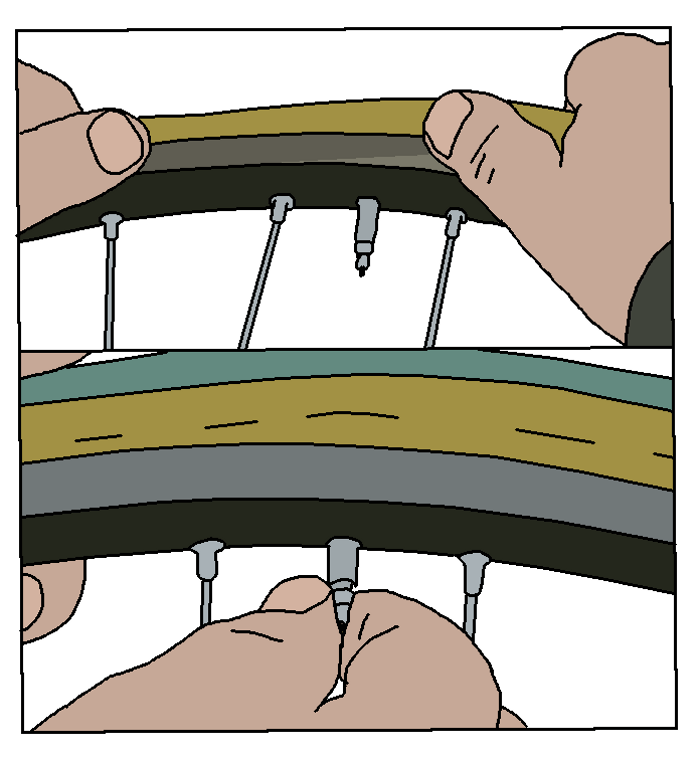 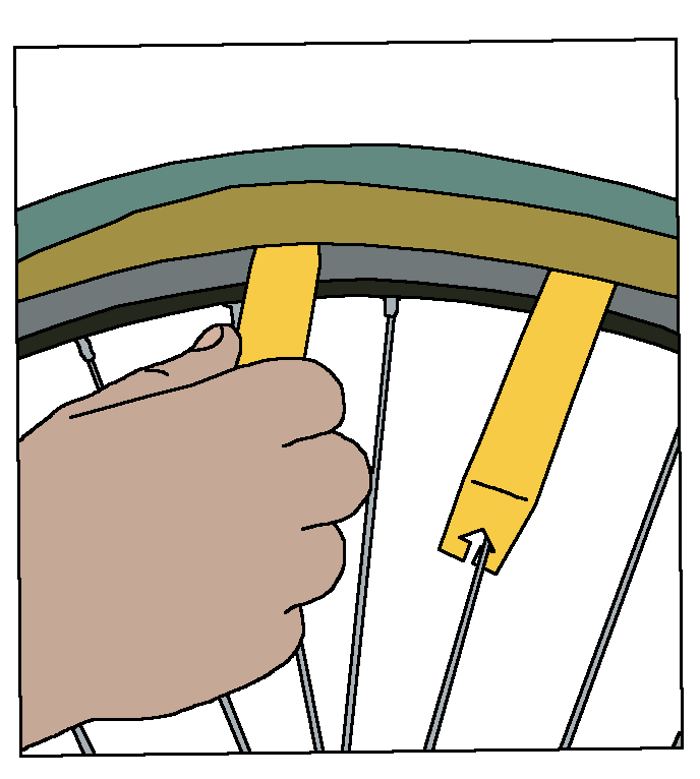 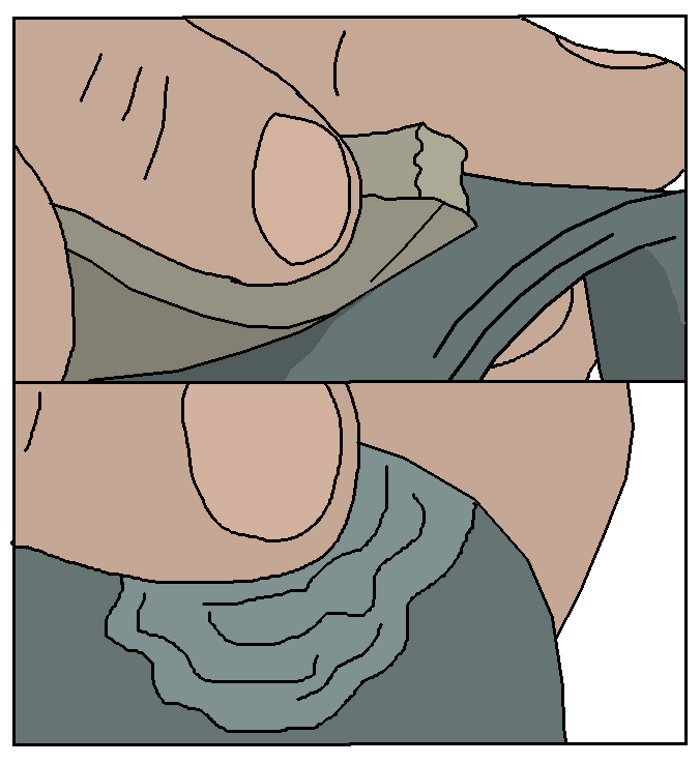 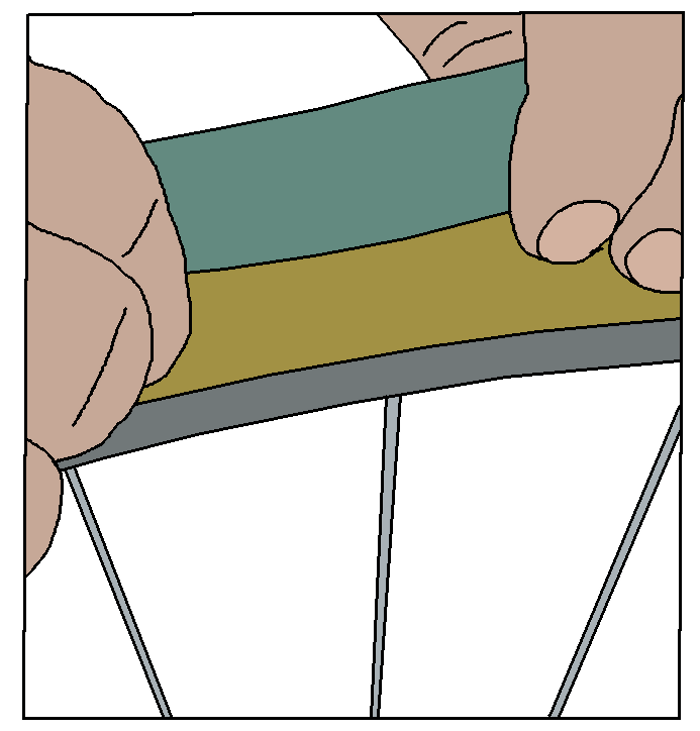 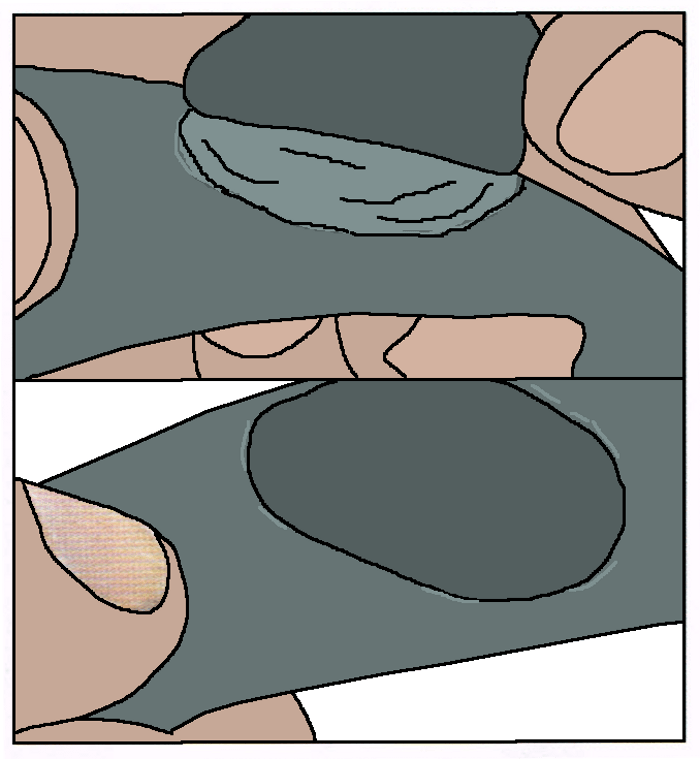 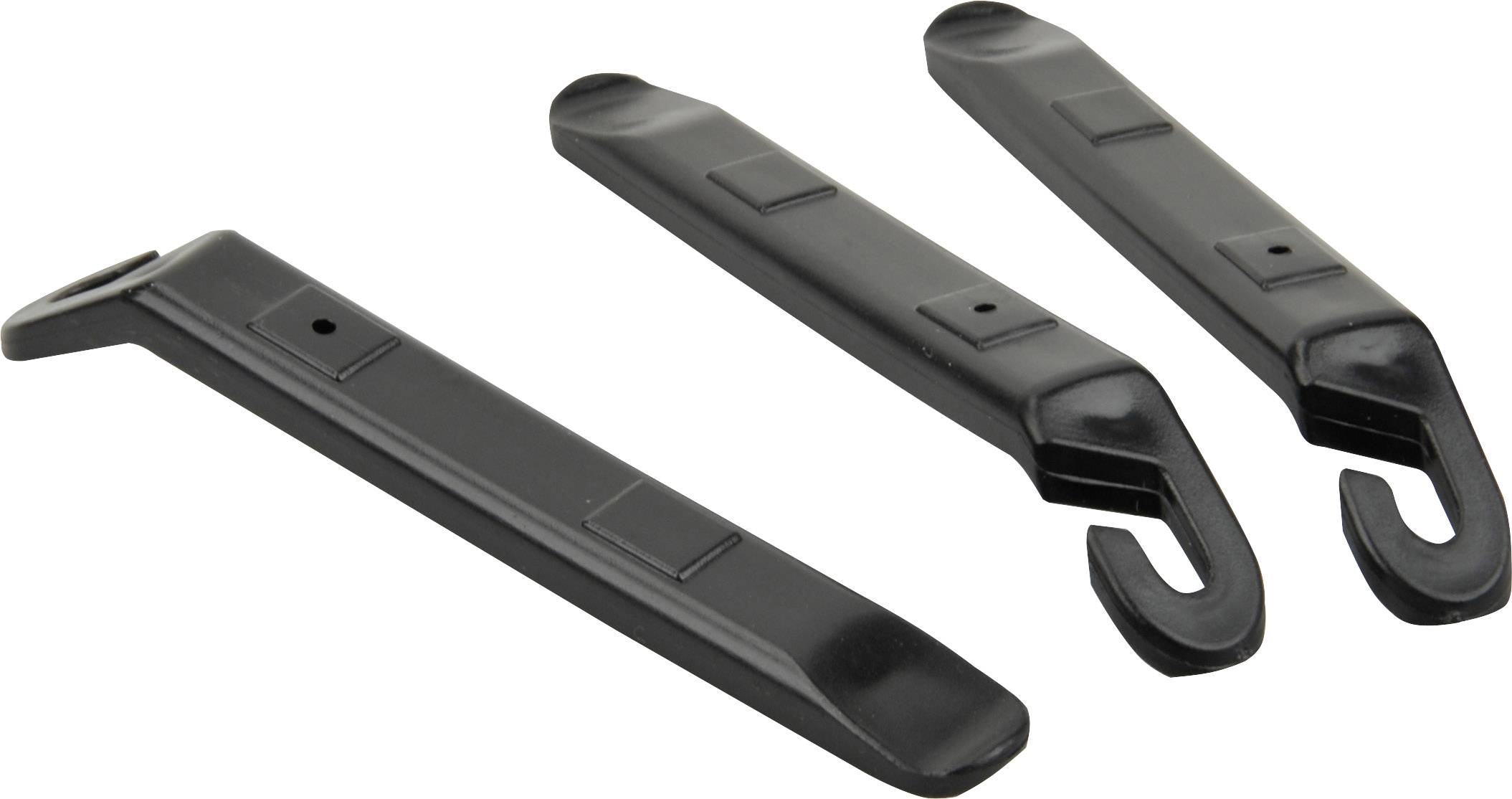 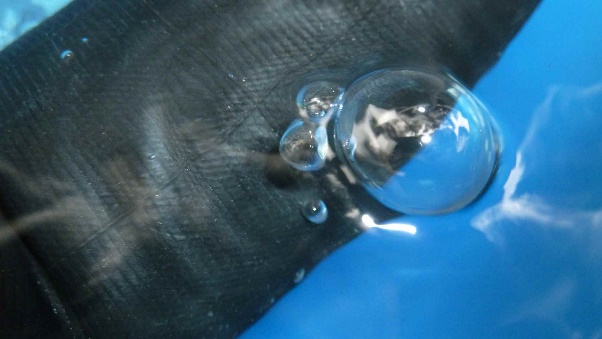 